    REPUBLIKA HRVATSKA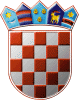  VARAŽDINSKA ŽUPANIJA      OPĆINA SVETI ILIJA             Općinsko vijećeKLASA: 400-06/21-03/01URBROJ. 2186-08-03-23-01Sveti Ilija; 16.06.2023. godineNa temelju članka 89. i članka 163. Zakona o proračunu („Narodne novine“ broj 144/21), članka 16. Pravilnika o polugodišnjem i godišnjem izvještaju o izvršenju proračuna („Narodne novine“, broj 24/13, 102/17, 1/20, 147/20) i članka 30. Statuta Općine Sveti Ilija („Službeni vjesnik Varaždinske županije“, broj 05/18, 36/20 i 33/21), Općinsko vijeće Općine Sveti Ilija na 11. sjednici održanoj 16.06.2023. godine donosiIZVJEŠTAJ I OBRAZLOŽENJA UZ GODIŠNJI IZVJEŠTAJ O IZVRŠENJU PRORAČUNA OPĆINE SVETI ILIJA ZA 2022. GODINUIZVJEŠTAJ O PRIHODIMA I RASHODIMA, PRIMICIMA I IZDACIMAPRIHODI I PRIMICIPrihodi poslovanja za 2022.g. ostvareni su u iznosu od 18.595.724,51 kn što je povećanje za 171,8% u odnosu na 2021.g. kada su ostvareni u iznosu od 10.822.851,00 knPrihodi s osnove poreza i prireza na dohodak (cto 611) ostvareni su u iznosu od 8.093.106,84 kn što je povećanje na 2021.g. za 144,6%Cto 6134  Povremeni porez na imovinu u iznosu od 119.178,85 kn, odnosi se na porez na promet nekretnina Cto 6142 Porez na promet, odnosi se  na porez na potrošnju alkoholnih i bezalkoholnih pića u iznosu od 66.404,35 kn, a do povećanja je došlo zbog ukidanja Covid-19 mjeraCto 6331 Tekuće pomoći proračunu iz drugih proračuna u iznosu od 828.531,93 kn odnosi se na pomoći iz državnog proračuna tj. Kompenzacijska mjera, dok je povrat temeljem godišnjeg obračuna poreza na dohodak i prireza iznosio – 1.190.403,27 knCto 6332 Kapitalne pomoći iz drugih proračuna u iznosu od 2.986.916,58 kn što je povećanje za 695,1%, a odnosi se na pomoći iz:Ministarstva prostornog uređenja i graditeljstva za modernizaciju javne rasvjete u iznosu od 50.000,00 knMinistarstva kulture za izradu elaborata za popravak pročelja crkve Sv. Ilije proroka u iznosu od 90.000,00 knMinistarstva regionalnog razvoja- kapitalna pomoć za izgradnju dječjeg vrtića u Beletincu u iznosu od 2.846.916,58 knCto 6341 Tekuće pomoći od izvanproračunskih korisnika u iznosu od 266.314,44 kn, 164.905,56 kn se odnosi na općinu i to na pomoći od HZZ-a za zaposlene u javnim radovima 1 djelatnik u iznosu od 33.977,67 i Varkom dd povrat sredstava za sufinanciranje kanalizacijske mreže u Svetom Iliji u iznosu od 130.927,89 kn-sredstva oporavka, dok se na proračunskog korisnika odnosi 101.408,88 kn od HZZ-a za rad pripravnika preko mjere „Stjecanje prvog radnog iskustva/pripravništvo“Cto 6361 Tekuće pomoći proračunskim korisnicima iz proračuna koji im nije nadležan u iznosu od 3.600,00 kn, iznos se odnosi na proračunskog korisnika, a pomoć je primljena iz državnog proračuna za sufinanciranje programa javnih potreba u predškolskom odgojuCto 6382 Kapitalne pomoći temeljem prijenosa EU sredstava u iznosu od 3.706.250,00 kn, odnosi se na sredstva APPRRR-a za EU projekat izgradnju dječjeg vrtića u Beletincu  (projekt iz 2020.g.). Općina Sveti Ilija je odmah po primitku EU sredstava uplatila Zagrebačkoj banci iznos od 3.706.250,00 kn, a na ime dugoročnog kunskog kredita broj 3273774174, broj partije 5100561238, od 20.07.2020.g. i Dodatka I. Ugovora o dugoročnom kunskom kreditu, od 30.08.2021.g.Cto 6423 Naknada za korištenje nefinancijske imovine u iznosu od 4.270,26 kn, odnosi se na promjenu poljoprivrednog zemljištaCto 6424 Naknada za ceste u iznosu od 100.375,00 kn, odnosi se na saniranje štete na nerazvrstanoj cesti koju je podmirio izvođač radova koji je istu oštetioCto 6514 Ostale pristojbe i naknade u iznosu od 1.432,51 kn, odnosi se na boravišnu pristojbuCto 6526 Ostali nespomenuti prihodi u iznosu od 1.224.306,20 kn, iznos od 22.371,33 kn se odnosi na općinu i to: 19.101,38 kn, odnosi se na korištenje (vode, el.energije i plina) kod izgradnje dj. vrtića, koju je podmirio izvođač radova „Kontura“, 3.269,95 kn podmirena šteta korisnika društvenih  domova Doljan i Seketin, dok se iznos od 1.201.934,87 kn odnosi na proračunskog korisnika i to za sufinanciranje boravka djece u vrtiću od strane roditelja djece polaznikaCto 6632 Kapitalne donacije u iznosu od 244.194,46 kn, odnosi se na prodaju ošasne imovine 3 obiteljske kuće i zemljištaRASHODI I IZDACICto 3 Rashodi poslovanja iznose 8.865.005,33 kn, na općinu se odnosi iznos od 7.673.665,29 kn što je 89,40% od ostvarenja 2021.g., a na proračunskog korisnika 1.996.464,05 kn što je povećanje za 495,2% jer je u 2022.g. vrtić radio cijelu godinu, dok je u 2021.g. počeo s radom 1.10.2021.g.Cto 311 Plaće (bruto) u iznosu od 2.012.224,53 kn, na općinu se odnosi  589.580,78 kn  za 8 zaposlenika (neto plaće, doprinosi na plaće, darove i ostale rashode za zaposlene), a za proračunskog korisnika 1.422.643,75 kn za 16 djelatnika (neto plaće, doprinosi na plaće, darove i ostale rashode za zaposlene)Cto 3112 Plaća u naravi u iznosu od 31.441,11 kn, odnosi se na topli obrok 8 zaposlenika u JUO općineCto 312 Ostali rashodi za zaposlene u iznosu od 112.150,00 kn, na općinu se odnosi 41.500,00 kn i to za 2 jubilarne nagrade zaposlenima u iznosu od 2.000,00 kn, pomoć za smrtni slučaj u iznosu od 3.000,00 kn, 8 uskrsnica u iznosu od 4.000,00 kn, regres 8 djelatnika u iznosu od 10.000,00 kn, nagrade zaposlenicima 10.000,00 kn, dar djeci 1.500,00 kn, božićnica 11.000,00 kn, na proračunskog korisnika se odnosi 70.650,00 kn Cto 3211 Službena putovanja, odnosi se na službeni put u Zagreb seminar u iznosu od 285,00 knCto 3212 Naknade za prijevoz u iznosu od 111.989,53 kn, na općinu za 8 djelatnika se odnosi 49.922,73 kn, dok se na proračunskog korisnika odnosi 62.066,80 kn za 14 djelatnikaCto 3213 Stručno usavršavanje zaposlenika u iznosu od 18.769,10 kn, na općinu se odnosi 9.536,60 kn, odnosi se na edukacije iz javne nabave, webinare za novine u sustavu proračuna-6.036,60 kn, te za  troškove stručnog usavršavanja za rukovatelja centralnog grijanja-3.500,00 kn, na proračunskog korisnika se odnosi 9.232,50 kn za troškove seminaraCto 3221 Uredski materijal i ostali materijalni rashodi u iznosu od 86.671,90 kn, na općinu se odnosi 31.929,58 kn, do smanjenja je došlo jer je završena katastarska izmjera općine te općina više ne nabavlja uredski materijal za njihove potrebe, dok se na proračunskog korisnika odnosi 54.742,32 kn (uredski materijal, sredstva za čišćenje, materijal za higijenske potrebe i njegu)Cto 3222 Materijal i sirovine u iznosu od 128.669,24 kn, na općinu se odnosi 5.033,87 kn, došlo je do smanjenja jer je općina u ranijim godinama nabavila više  sadnica za groblja i javne površine, na proračunskog korisnika se odnosi 123.635,37 kn i to za nabavu namirnicaCto 3223 Energija u iznosu od 759.089,08 kn, na općinu se odnosi 584.270,15 kn, do povećanja je došlo zbog povećanja cijena energenata, na proračunskog korisnika se odnosi 174.818,93 knCto 3225 Sitni inventar i autogume u iznosu od 28.935,82 kn, na općinu se odnosi 15.877,60 kn do smanjenja je došlo jer smo u prošloj godini nabavljali gume za radni stroj-rovokopač koji je u vlasništvu općine, a tijekom ove godine nabavljeno je posuđe za dj. vrtić 8.150,00 kn, 2 jaslice za trgove 1.548,80 kn i 2 vrtna ložišta za trgove 6.178,80 kn, na proračunskog korisnika se odnosi 13.058,22 kn za nabavu posuđa za dj. vrtićCto 3234 Komunalne usluge u iznosu od 134.891,52 kn, na općinu se odnosi 114.430,11 kn do povećanja je došlo zbog povećanog obima održavanja javnih površina uzrokovanih kišnim danima u proljetnim mjesecima, kao i  povećanje cijena zbog inflacije, na pror. korisnika se odnosi 20.461,41 kn (voda, pražnjenje septičke jame i odvoz smeća)Cto 3237 Intelektualne i osobne usluge u iznosu od 225.358,12 kn, na općinu se odnosi 210.358,12 kn, odnosi se na autorski honorar 4.775,38 kn, usluge odvjetnika i pravnog savjetovanja 13.138,75 kn, geodetsko-katastarske usluge 8.932,50 kn, usluge student servisa 2.527,09 kn, izrada  raznih projekata 180.984,40 kn, a na opć. korisnika se odnosi 15.000,00 kn Cto 3239 Ostale usluge u iznosu od 193.344,40 kn, na općinu se odnosi 166.263,10 kn i to na grafičke i tiskarske usluge 3.237,50 kn, registracija radnog stroja 5.939,81 kn, usluga čišćenja općinskih prostorija 28.178,15 kn, periodični pregled vatrogasnih aparata 3.587,50 rad valjka za valjanje dječjeg igrališta Slugovine 1.625,00 kn, glumačke predstave za mještane općine 22.689,21 kn, naplata Porezne uprave za vođenje prihoda na dohodak 1% 75.851,30 kn, naplata Porezne uprave za vođenje općinskih prihoda 5% 10.012,13 kn, preuzimanje i prijevoz pokojnika 1.155,00 kn i ispitivanje strojeva i uređaja u općinskim prostorijama 13.987,50 kn, a na pror. korisnika 27.081,30 (grafičke i tiskarske usluge, usluge čišćenja vrtića)Cto 3291 Naknade za rad predstavničkih i izvršnih tijela povjerenstava i slično u iznosu od 163.416,65 kn, na općinu se odnosi 159.142,94 kn, do smanjenja je došlo jer su u prethodnoj godini bili izbori za izvršna i predstavnička tijela općine i županije, a na pror. korisnika se odnosi 4.273,71 kn (naknade članovima upravnog vijeća dj. vrtića)Cto 3295 Pristojbe i naknade u iznosu od 33.048,92 kn, na općinu se odnosi 32.133,92 kn,i to na plaćanje naknadu za zbrinjavanje komunalnog otpada i troškove gospodarenja komunalnog otpada- novi trošak, a na pror. korisnika 915,00 kn (javnobilježničke pristojbe)Cto 3422 Kamate za primljene kredite i zajmove u iznosu od 199.763,47 kn, odnosi se na kamate  po kratkoročnom kreditu za  smanjene prihode (cash pool)- 37.077,86 kn, za katastarsku izmjeru-17.214,42 kn i za izgradnju dj. vrtića- 125.809,16 kn i kratkoročni kredit Zabi 19.662,03 knCto 3434 Ostali nespomenuti financijski rashodi u iznosu od 45.750,78 kn, na općinu se odnosi 45.603,28 kn i to na se nagrade učenicima za postignuća i nagrade učenicima generacije 35.743,00 kn, ostali rashodi za Mjesne odbore za održavanje misa 10.160,28 kn, a na pror. korisnika 147,50 knCto 3523 Subvencije poljoprivrednicima i obrtnicima u iznosu od 504,11 kn, do smanjenja je došlo jer općina u ovoj godini nije isplaćivala gospodarstvenicima pomoć, a  u prethodnoj godini su isplaćena sredstva pomoći zbog pandemijeCto 3631 Tekuće unutar općeg proračuna u iznosu od 100.960,69 kn, odnosi se na razvoj širokopojasnog interneta u više JLS-a 29.490,00 kn i ŽUC-u uređenja autobusnog okretišta kod nove škole u Sv. Iliji 71.470,69 knCto 3632 Kapitalne pomoći unutar općeg proračuna u iznosu od 278.285,39 kn, do smanjenja je došlo zbog završetka radova na izgradnji Osnovne škole u Svetom Iliji za koje nam je slalo račune Ministarstvo znanosti i obrazovanjaCto 3721 Naknade građanima i kućanstvima u novcu u iznosu od 209.603,34 kn, odnosi se na stipendije studentima 89.228,34 kn, pomoć za novorođenu djecu 83.730,00 kn, maturalna putovanja i škola plivanja za djecu slabijeg imovinskog stanja 26.645,00 kn i pomoć obitelji za nabavu građevinskog materijala za obnovu kuće 10.000,00 knCto 96 Obračunati prihodi poslovanja-nenaplaćeni u iznosu od 288.829,43 kn, na općinu se odnosi 172.961,90 kn i to na: porezi na imovinu 104.981,90 kn, prihodi od zakupa 5.513,77 kn, naknada za zadržavanje nezakonito izgrađenih zgrada u prostoru 2.507,09 kn i općinske pristojbe i naknade u iznosu od 59.959,14 kn, na proračunskog korisnika se odnosi 115.867,53 kn za sufinanciranje vrtića od strane roditelja djece polaznika vrtića i gradova, valuta plaćanja uplatnica za 12.mj. za smještaj djece u vrtiću je 10.01.2023. stoga su ostali prihodi nenaplaćeniCto 9661 Obračunati prihodi od pruženih usluga nenaplaćeni u iznosu od 29,00 kn odnosi se na Hrvatske vode za vođenje NUV-aCto 7 Prihodi od prodaje nefinancijske imovine u iznosu od 244.717,46 kn to je ostvarenje 96,73% u odnosu na 2021.g.Šifra 7111 Zemljište u iznosu od 21.260,00 kn, odnosi se na prodaju zemljišta koju je općina naslijedila ošasnom imovinomCto 7211 Stambeni objekti u iznosu od 223.457,46 kn, odnosi se na prodaju ošasne imovine (stambene kuće ) dobivene ošasnom imovinom 222.934,46 kn, i 523,00 kn za prodaju stanova na kojima postoji stanarsko pravoCto 4 Rashodi za nabavu nefinancijske imovine u iznosu od 1.815.597,35 kn, na općinu se odnosi 1.781.191,36 kn što je ostvarenje na 2021.g. 13,60%, dok se na proračunskog korisnika odnosi 34.405,99 knCto 4111 Zemljište u iznosu od 21.260,00 kn, odnosi se na zemljište dobiveno ošasnom imovinomCto 4211 Stambeni objekti u iznosu od 222.934,46 kn odnosi se na obiteljske kuće dobivene ošasnom imovinomCto 4212 Poslovni objekti u iznosu od 966.057,61 kn, odnosi se na rekonstrukciju društvenog doma u Tomaševcu B. u iznosu od 388.450,11 kn, izrada projektne dokumentacije na domu u Križancu – 8.750,00 kn i izgradnja društvenog doma u Križancu -547.607,50 kn, te za idejno rješenje za uređenje etno kuće u Beletincu – 21.250,00 kn, u prethodnoj godini  je izgrađen dj. vrtić u Beletincu pa su bili veći troškoviCto 4213 Ceste, ostali prometni objekti u iznosu od 5.856,25 kn, odnosi se na turističke table i oglasne ploče za naseljaCto 4214 Ostali građevinski objekti u iznosu od 193.702,50 kn, odnosi se na nabavu i modernizaciju sustava LED javne rasvjete  66 komada i stručni nadzor 170.330,00 kn i nabava 3 autobusne nadstrešnice (Beletinec, Križanec i Sveti Ilija) u iznosu od 23.372,50 knCto 4221 Uredska oprema i namještaj, u prethodnoj godini smo imali troškove zbog nabave opreme za novoizgrađeni dječji vrtić u Beletincu, dok je u vrtiću nabavljeno prijenosno računalo u iznosu od 6.487,50 knCto 4222 Komunikacijska oprema, u prethodnoj godini smo nabavili LED tv za društvene domove u općinskom vlasništvuCto 4223 Oprema za održavanje i zaštitu, u prethodnoj godini smo nabavili usisavač za potrebe općine, dok su u vrtiću u 2022.g. nabavljeni komarnici za prozore u iznosu od 12.130,99 knCto 4227 Uređaji, strojevi i oprema za ostale namjene, u prethodnoj godini općina je nabavljala aparate za oba groblja, kuhinjsku oprema za dr. dom u Beletincu, opremu za dječji vrtić u BeletincuCto 4262 Ulaganja u računalne programe u iznosu 37.910,00 kn, na općinu se odnosi  22.122,50 kn i to za na nabavu programa aplikacija EURO verzije i Transparentnost, dok je za potrebe vrtića nabavljen program aplikacija EURO verzije i Transparentnost u iznosu od 15.787,50 knCto 4264 Ostala nematerijalna proizvedena imovina u iznosu od 5.375,00 kn, odnosi se na izradu geodetskog elaborata  stvarnog stanja za groblje Žigrovec, dok je u prethodnoj godini bio izdatak za proširenje groblja-uređenje neizgrađenog dijela groblja BeletinecCto 451 Dodatna ulaganja na građevinskim objektima u iznosu od 301.021,50 kn, a odnosi se na uređenje objekata u općinskom vlasništvu u iznosu od 173.420,50 kn, dodatna ulaganja na cestama u iznosu od 79.706,00 kn, dodatna ulaganja  po  naseljima općine 24.645,00 kn i uslugu izrade projekata za groblje u iznosu od 23.250,00 knCto 97 Obračunati prihodi od prodaje nefinancijske imovine-nenaplaćeni u iznosu od 257,98 kn za stanove na kojima postoji stanarsko pravo.Cto 8 Primici od financijske imovine i zaduživanja, ostvareni su u iznosu od 1.309.605,68 kn ili 11,3% u odnosu na prethodnu godinuCto 8422 Primljeni krediti od kreditnih institucija u javnom sektoru, Općina Sveti Ilija je dobila kratkoročni „okvirni kredit“ od Zagrebačke banke u iznosu od 1.600.000 kn, a koji smo iskoristili do 31.12.2022.g. u iznosu od 1.248.186,27 kn te ga trebamo podmiriti do 27.12.2023.Namjena kredita je da se kratkoročnim zaduživanjem premosti nerazmjer priliva prihoda u proračun i podmirenja dospjelih obveza. Cto 8471 Primljeni zajmovi od državnog proračuna u iznosu od 61.419,41 kn. Tokom 2022.g., sukladno Naputku o načinu uplaćivanja prihoda proračuna, obveznih doprinosa te prihoda za financiranje drugih javnih davanja Fina raspoređuje naplaćena sredstva na redovne račune županija, gradova i općina kao i povrate po godišnjim obračunima poreza na dohodak temeljem naloga Porezne uprave. Ako na računu nema dovoljno sredstava za povrat, razlika se namiruje s računa državnog proračuna. Do travnja 2022. g. vraćeni je kratkoročni zajam iz 2021.g. Na računu Općine Sveti Ilija u godišnjem periodu 2022.g. godine na ime primljenog kratkoročnog zajma (za povrat po godišnjoj prijavi poreza i prireza) iz državnog proračuna evidentiran iznos od 1.190.403,27 kn, a koji je bilo potrebno vratiti do kraja 2022.g., odnosno do travnja 2023.g. Općina je dužna podmiriti dug u iznosu od 61.419,41 kn.Cto 5 Izdaci za financijsku imovinu i otplate zajmova, ostvareni su u iznosu od 9.048.951,33 kn što je u odnosu na prethodnu godinu povećanje za 477,2%Cto 5422 Otplata glavnice primljenih kredita u javnom sektoru u iznosu od 578.669,58 kn odnosi se na otplatu glavnice za katastarsku izmjeru „Croatia“ banci Zagreb. Općina Sveti Ilija je u 2014.g. dobila dugoročni kredit od Croatia banke u iznosu od  3.099.831,00 kn,  rok korištenja kredita je bio do 31.12.2016.g., a otplata je na 6 godina, bez počeka u 25 rata jednake tromjesečne rate, prva rata je dospjela 31.03.2017.g., a kredit je primljen za „Katastarsku izmjeru Općine Sveti Ilija“ u okviru programa „Infrastruktura“. Općina je otplatila 25 rata kredita. Kredit je otplaćen u cijelosti i Općina nema više nikakvih  obveza po ovom kreditu.Cto 5443 Otplata glavnice primljenih kredita od tuzemnih kreditnih institucija izvan javnog sektora u iznosu od 8.171.932,94 kn, a odnosi se na povrat kratkoročnog okvirnog kredita Zagrebačkoj banci u iznosu od 3.500.000,00 kn i na otplatu glavnice primljenih kreditnih institucija izvan javnog sektora Zagrebačkoj banci dugoročni kredit za izgradnju dječjeg vrtića u iznosu od 4.671.932,94 kn.Općina Sveti Ilija je tijekom 2022.g. otplatila iz vlastitog proračuna dio glavnice u iznosu od 965.682,94 kn i iznos EU sredstava od APPRRR-a u iznosu od 3.706.250,00 kn koji je uplaćen odmah po primitku 21.12.2022.g., te je nakon uplate smanjen otplatni obrok kredita sa 83.333,33 kn  na 49.016,20 kn.Općina je u 2022.g. otplatila 4.671.932,94 kn dugoročnog kredita Zagrebačkoj banci.Dospijeće zadnje rate glavnice je 30.11.2031.g.Općina Sveti Ilija je za navedeni dugoročni kredit od Zagrebačke banke dobila Odluku od Vlade Republike Hrvatske o davanju suglasnosti Općini Sveti Ilija za zaduženje kod Zagrebačke banke d.d., Zagreb, od 04. lipnja 2020.g. pod Klasom: 022-03/20-04/237, Urbroj: 50301-25/16-20-3.Cto 5471 Otplata glavnice primljenih zajmova od državnog proračuna u iznosu od 298.348,81 kn, općina je podmirila dug zajma po godišnjoj prijavi za nedostatna sredstva u iznosu od 293.588,48 kn i zajma za odgođena plaćanja u iznosu od 4.760,33 knREZULTAT PO GODIŠNJEM OBRAČUNUVišak prihoda i primitaka iznosi 420.493,64 kn, na općinu se odnosi 339.295,89 kn, a na vrtić 81.197,75 knManjak prihoda i primitaka prenesi iz 2021.g. u iznosu od 1.777.054,10 kn, na općinu se odnosi 1.619.556,08 kn, a na pror. korisnika 157.498,02 kn.Manjak prihoda i primitaka za pokriće u sljedećem razdoblju iznosi 1.356.560,46 kn, na općinu se odnosi 1.280.260,19 kn, a na proračunskog korisnika 76.300,27 knStanje novčanih sredstava  na početku izvještajnog razdoblja  iznosi 48.846,55 kn, odnosi se na općinu 47.619,29 kn, a proračunskog korisnika 1.227,26 knStanje novčanih sredstava na kraju izvještajnog razdoblja iznosi 97.592,20 kn, na općinu se odnosi iznos od  3.273,71 kn, to je stanje na deviznom računu od 31.12.2022. u iznosu od 3.273,71 kn, a na proračunskog korisnika 94.318,49 knOBVEZEStanje obveza 1. siječnja je 16.262.752,69 kn, na općinu se odnosi 16.104.027,41 kn, a na proračunskog korisnika 158.725,28 knStanje obveza na kraju izvještajnog razdoblja je 8.126.555,56 kn, na općinu se odnosi 7.932.657,77 kn iz čega je vidljivo da je Općina smanjila obveze za 8.171.369,64 kn, a na proračunskog korisnika se odnosi 193.897,79 knStanje dospjelih obveza na kraju izvještajnog razdoblja je 340.730,05 kn, na općinu se odnosi 292.014,52 kn koje se sastoji od  obveza za materijalne rashode 99.774,44 kn, financijske rashode 1.316,99 kn, obveze za pomoći drugim proračunima 71.470,69 kn, obveze za naknade građanima 5.600,00 kn, i obveze za kapitalne pomoći 113.852,40 kn, na proračunskog korisnika se odnosi 48.715,53 kn .Što se tiče dospjelih obveza, Općina ih većim dijelom podmiruje u valuti, međutim jedan dio nije moguće jer postoje i ostali korisnici koji se financiraju iz proračuna, kao što su obveze za  projekte udrugama građana na području općine, isplaćujemo stipendije studentima, nagrađujemo učenike generacije, financiramo škole plivanja, izlete djeci slabijeg imovinskog statusa, školsku kuhinju i dr. te smo pojedine obveze primorani podmirivati nakon valute dospijeća.Stanje nedospjelih obveza na kraju izvještajnog razdoblja je 7.785.825,51 kn, na općinu se odnosi 7.640.643,25 kn i to na obveze za kredite i to:kratkoročne obveze po „okvirnom kreditu“ ZABE u iznosu od 1.248.186,27 kn koji moramo podmiriti do 27.12.2023. dugoročni kredit ZABE za izgradnju dječjeg vrtića u iznosu od 5.244.733,72 kn koji moramo podmiriti do 30.11.2031.g.obveze za zajmove od državnog proračuna-kratkoročne u iznosu od 156.203,88 kn i to za:nedostatna sredstva zajma za povrat poreza u iznosu od 61.419,41 kn i  zajam za odgođena plaćanja u iznosu od 94.784,47 knobveze za rashode poslovanja u iznosu od 540.692,10 kn (plaće za zaposlene, naknade predstavničkim i izvršnim tijelima općine, prijevoz zaposlenima, el. energije, komunalne usluge, sufinanciranje vrtića i ostali rashodi poslovanja)obveze za nabavu nefinancijske imovine u iznosu od 450.827,28 kn, odnosi se na izgradnju dr. doma u Križancu, LED rasvjeta, ugradnja hidranatana proračunskog korisnika se odnosi 145.182,26 kn (plaće i prijevoz za zaposlene 12.mj. 2022., uredski materijal, el. energija, troškovi plina i vode i dr. materijalni rashodi)POTRAŽIVANJAPotraživanja za poreze u iznosu od 140.156,06 kn, odnosi se na potraživanje poreza na imovinu 114.134,94 kn, potraživanja poreza na robu i usluge 26.021,12 kn Potraživanja za prihode od imovine u iznosu od 8.020,86 kn Potraživanja za upravne i administrativne pristojbe u iznosu od 323.120,05 kn, na općinu se odnosi 207.252,52 kn, odnosi se na potraživanje za upravne i administrativne pristojbe (godišnje grobne naknade ) 47.038,53 kn, potraživanje za komunalne doprinose i naknade 150.468,16 kn, potraživanje po posebnim propisima (naknada štete) 9.745,83 kn, na proračunskog korisnika se odnosi 115.867,53 kn sufinanciranje vrtića od strane roditelja djece polaznika vrtića i gradova, valuta plaćanja uplatnica za 12.mj. za smještaj djece u vrtiću je 10.01.2023. stoga su ostali prihodi nenaplaćeniPotraživanja za prihode od prodaje proizvoda od pruženih usluga u iznosu od 29,00 kn, potraživanje od Hrvatskih voda za vođenje NUV-a Potraživanja proračunskih korisnika za sredstva uplaćena u nadležni proračun i za prihode od HZZO-a na temelju ugovornih obveza u iznosu od 23.279,03 kn, odnosi se na proračunskog korisnika za 2 djelatnice za bolovanje na teret HZZO-aIspravak vrijednosti potraživanja 182.467,54 kn Potraživanja od prodaje proizvedene dugotrajne imovine u iznosu od 916,98 knIspravak vrijednosti potraživanja za prodanu nefinancijsku imovinu u iznosu od 659,00 knIZVJEŠTAJ O KORIŠTENJU PRORAČUNSKE ZALIHETekuće rezerva proračuna planirana je u iznosu od 50.000,00 kuna. U 2022. godini nije bilo trošenja sredstava tekuće rezerve.IZVJEŠTAJ O IZVRŠENIM PRERASPODJELAMA PRORAČUNSKIH SREDSTAVAČlankom 3. Odluke o izvršavanju proračuna Općine Sveti Ilija za 2022. godinu predviđeno je da Općinski načelnik može svojom odlukom izvršiti preraspodjelu proračunskih sredstava, najviše do 5% rashoda i izdataka na proračunskoj stavci donesenoj od strane Općinskog vijeća koja se umanjuje. U 2022. godini Općinski načelnik nije vršio preraspodjelu proračunskih sredstava.IZVJEŠTAJ O ZADUŽIVANJU I DANIM JAMSTVIMAIzdaci za financijsku imovinu i otplate zajmova, ostvareni su u iznosu od 9.048.951,33 kn što je u odnosu na prethodnu godinu povećanje za 477,2%Otplata glavnice primljenih kredita u javnom sektoru u iznosu od 578.669,58 kn odnosi se na otplatu glavnice za katastarsku izmjeru „Croatia“ banci Zagreb. Općina Sveti Ilija je u 2014.g. dobila dugoročni kredit od Croatia banke u iznosu od  3.099.831,00 kn,  rok korištenja kredita je bio do 31.12.2016.g., a otplata je na 6 godina, bez počeka u 25 rata jednake tromjesečne rate, prva rata je dospjela 31.03.2017.g., a kredit je primljen za „Katastarsku izmjeru Općine Sveti Ilija“ u okviru programa „Infrastruktura“. Općina je otplatila 25 rata kredita. Kredit je otplaćen u cijelosti i Općina nema više nikakvih  obveza po ovom kreditu.Otplata glavnice primljenih kredita od tuzemnih kreditnih institucija izvan javnog sektora u iznosu od 8.171.932,94 kn, a odnosi se na povrat kratkoročnog okvirnog kredita Zagrebačkoj banci u iznosu od 3.500.000,00 kn i na otplatu glavnice primljenih kreditnih institucija izvan javnog sektora Zagrebačkoj banci dugoročni kredit za izgradnju dječjeg vrtića u iznosu od 4.671.932,94 kn.Naime, Općina se 20.07.2020.g. dugoročno zadužila kod Zagrebačke banke za EU investiciju po operaciji 7.4.1. „Ulaganja u pokretanje, poboljšanje ili proširenje lokalnih temeljnih usluga za ruralno stanovništvo, uključujući slobodno vrijeme i kulturne aktivnosti te povezanu infrastrukturu“, odnosno za projekat „Građenje građevine javne i društvene namjene, predškolska ustanova – dječji vrtić na području Općine Sveti Ilija, naselje Beletinec, na iznos od 10.000.000,00 kn uz kamatnu stopu od 1,3% godišnje, fiksna. Dodatkom I. ugovora o dugoročnom kunskom kreditu promijenjeno je plaćanje 1. rate. Prva rata je dospjela 31.12.2021., a zadnja dospijeva 30.11.2031.g.Općina Sveti Ilija je za navedeni dugoročni kredit od Zagrebačke banke dobila Odluku od Vlade Republike Hrvatske o davanju suglasnosti Općini Sveti Ilija za zaduženje kod Zagrebačke banke d.d., Zagreb, od 04. lipnja 2020.g. pod Klasom: 022-03/20-04/237, Urbroj: 50301-25/16-20-3.Općina Sveti Ilija je tijekom 2022.g. otplatila iz vlastitog proračuna dio glavnice u iznosu od 965.682,94 kn i iznos EU sredstava od APPRRR-a u iznosu od 3.706.250,00 kn koji je uplaćen odmah po primitku 21.12.2022.g., te je nakon uplate smanjen otplatni obrok kredita sa 83.333,33 kn  na 49.016,20 kn.Općina je u 2022.g. otplatila 4.671.932,94 kn dugoročnog kredita Zagrebačkoj banci.Otplata glavnice primljenih zajmova od državnog proračuna u iznosu od 298.348,81 kn, općina je podmirila dug zajma po godišnjoj prijavi za nedostatna sredstva u iznosu od 293.588,48 kn i zajma za odgođena plaćanja u iznosu od 4.760,33 kn.Općina Sveti Ilija u 2022.g. nije izdavala jamstva, a ni nema izdana važeća jamstva.Proračunski korisnik dječji vrtić „Gumbek“ nema kreditnih zaduženja i niti izdanih jamstava.NEFINANCIJSKA IMOVINAImovina iznosi 44.966.940,53 kn, na općinu se odnosi 44.698.407,77 kn što je 99,50% na početno stanje 01.01.2022., dok je stanje u vrtiću na dan 31.12.2022. bilo 268.532,76 knNefinancijska imovina iznosi 42.890.652,89 kn, na općinu se odnosi 42.855.585,18 kn, a na prorač. korisnika se odnosi 35.067,71 knMaterijalna imovina 28.625,00 odnosi se na projekte za  proširenje groblja Žigrovec i Beletinec, dok su zemljišta dobivena ošasnom imovinom prodana u iznosu od 12.675,00 knStambeni objekti stanje na 31.12.22. je 0,00 jer je općina prodala 3 obiteljske kuće koje je dobila ošasnom imovinom, dok je proračunski korisnik nabavio prijenosno računalo u iznosu od 6.487,50 knPoslovni objekti povećana je vrijednost za 173.420,50 kn,- odnosi se na ulaganje u centru vinogradara u iznosu 24.062,50 kn- svlačionice NK Bednja i Obreš – 142.483,00 kn- dr. dom Doljan 6.875,00 knCeste- povećana je vrijednost za  62.805,00 knOstali građevinski objekti – povećana je vrijednost za 272.338,07 kn, odnosi se na ugradnju hidranata na nogostupu u Vinogradskoj ul. U Sv. Iliji, nabavljeno je nabavljeno je 66 novih LED rasvjetnih tijela, otkupljene su 3 autobusne nadstrešnice u Svetom Iliji, Križancu i Beletincu i nabavljena je 1 oglasna ploča za Križanec i 3 turističke table za SeketinOprema za održavanje i zaštitu u iznosu 231.670,01 kn, na općinu se odnosi 214.037,06 kn, a na proračunskog korisnika 12.130,99 kn, proračunski korisnik je nabavio komarnike za prozore u iznosu od 12.130,99 kn Ispravak vrijednosti građevinskih objekata u iznosu 1.176.029,98 kn, a koji je obračunat po stopama ispravka na temelju Pravilnika o proračunskom računovodstvu  Ispravak vrijednosti postrojenja i opreme u iznosu 138.466,03 kn, na općinu se odnosi 133.752,54 kn, a koji je obračunat po stopama ispravka na temelju Pravilnika o proračunskom računovodstvu, a na pror. korisnika se odnosi 4.713,49 kn Ispravak vrijednosti prijevoznih sredstava u iznosu 103.511,53 kn, a koji je obračunat po stopama ispravka na temelju Pravilnika o proračunskom računovodstvu Ulaganje u računalne programe u iznosu 37.910,00 kn, na općinu se odnosi 22.122,50 kn i to za nabavu programa aplikacija EURO verzije i Transparentnost, a na proračunskog korisnika 15.787,50 kn, također za nabavu programa aplikacija EURO verzije i TransparentnostUmjetnička, literarna i znanstvena djela u iznosu 42.861,54 kn, odnosi se na geodetsko-katastarsku izmjeru općine Ispravak vrijednosti nematerijalne proizvedene imovine u iznosu 50.319,69 kn, a koji je obračunat po stopama ispravka na temelju Pravilnika o proračunskom računovodstvu Sitni inventar u vrijednosti 28.935,22 kn, na općinu se odnosi 15.877,60 kn, tijekom ove godine nabavljeno je posuđe za dj. vrtić 8.150,00 kn, 2 jaslice za trgove 1.548,80 kn i 2 vrtna ložišta za trgove 6.178,80 kn, a proračunski korisnik je nabavio posuđe u iznosu od 13.058,22 kn Ispravak vrijednosti sitnog inventara u iznosu od 28.935,22 knGrađevinski objekti u pripremi, povećana vrijednost u iznosu 966.057,61 kn, odnosi se na izgradnju društvenog doma u Tomaševcu B. u iznosu od 388.450,11 kn, izgradnju društvenog doma u Križancu u iznosu od 556.357,50 kn i projekti za Etno kuću u Beletincu u iznosu od 21.250,00 kn Dionice i udjeli u glavnici trgovačkih društava u iznosu od 1.666.300,00 kn, od toga se iznos od 1.577.500,00 kn odnosi na udjele u „Varkom“ Varaždin i  88.800,00 kn na „Čistoća“ VaraždinIZVANBILANČNI ZAPISIIzvanbilančni zapisi – pasiva u iznosu od 17.587.117,15 knU prilogu stavljamo tabelu sa popisom ugovornih odnosa i slično koji uz ispunjenje određenih uvjeta, mogu postati obveza ili imovina (dana i primljena jamstva, kreditna pisma, hipoteke, vrijednosni papiri i slično)Popis ugovornih odnosa koji mogu postati obveze – (izdane zadužnice do 31.12.2022.g.)Popis ugovornih odnosa koji mogu postati imovina – (primljene zadužnice do 31.12.2022.g.)Proračunski korisnik nije iskazao podatke o izvanbilančnoj evidenciji.PROMJENE U VRIJEDNOSTI I OBUJMU IMOVINE I OBVEZA Promjene u vrijednosti i obujmu imovine u iznosu od 31.233,32 kn, do povećanja je došlo jer smo naknadno evidentirali 4 autobusne nadstrešnice koje nisu bile popisane u dugotrajnoj imovini i to u Žigrovcu u Ulici bana Jelačića, u Svetom Iliji u Vinogradskoj ulici i dvije u Ulici bana Jelačića u Tomaševcu Biškupečkom koje su procijenjene u iznosu od 31.163,32 kn svaka po 7.790,83 kn.Po završetku katastarske izmjere riješeni su imovinsko-pravni odnosi pri čemu je evidentirano novih 70 nerazvrstanih cesta za koje nije moguće utvrditi vrijednost te im je dodijeljena vrijednost 1,00 kn po svakoj nerazvrstanoj cesti što ukupno iznosi 70,00 kn.Općinski korisnik dječji vrtić „Gumbek“ u 2022.g. nema promjene u obujmu imovine.STANJE POTENCIJALNIH OBVEZA PO OSNOVI SUDSKIH SPOROVAOpćina Sveti Ilija nema aktivnih sudskih sporova s danom 31.12.2022.g. Sudski spor pod brojem 8 P-29/2022-41 sa tvrtkom VD Projekt d.o.o. iz Pušćina, Čakovečka 51, OIB 58149442236, od 24. lipnja 2022.g. je završen i Općina Sveti Ilija nije imala nikakve troškove postupka.Općinski korisnik dječji vrtić „Gumbek“ u 2022.g. nema sudskih sporova.							Predsjednik Općinskog vijeća:							Dean Hrastić, dipl.ing.Izdane zadužnice 2022. godinaIzdane zadužnice 2022. godinaIzdane zadužnice 2022. godinaIzdane zadužnice 2022. godinaIzdane zadužnice 2022. godinaIzdane zadužnice 2022. godinaIzdane zadužnice 2022. godinaIzdane zadužnice 2022. godinaIzdane zadužnice 2022. godinaRbDatum izdavanja jamstvaInstrument osiguranjaIznos danog jamstvaPrimatelj jamstvaNamjenaDokumentRok važenjaNapomena1.16.03.2022.Zadužnica OV-1549/2022400.000,00 knZagrebačka banka d.d. Podizanje kratkoročnog kreditaUgovor o kratkoročnom kunskom kreditu u iznosu od 400.000,00 kuna (broj ugovora: 3288397430)30.04.2022.Vraćeno 25.07.2022.2.25.06.2021.Zadužnica OV-4012/20211.600.000,00 knZagrebačka banka d.d. Podizanje kratkoročnog kreditaUgovor o okvirnom kreditu po transakcijskom računu27.12.2023.prenamjenaPrimljene zadužnice 2022. godinaPrimljene zadužnice 2022. godinaPrimljene zadužnice 2022. godinaPrimljene zadužnice 2022. godinaPrimljene zadužnice 2022. godinaPrimljene zadužnice 2022. godinaPrimljene zadužnice 2022. godinaPrimljene zadužnice 2022. godinaPrimljene zadužnice 2022. godinaRbDatum primanja jamstvaInstrument osiguranjaIznos primljenog jamstvaDavatelj jamstvaNamjenaDokumentRok važenjaNapomena1. 09.05.2022.Bjanko zadužnica 12.03.2021. godine (OV-608/2021)50.000,00 knKontura d.o.o.Uklanjanje nedostataka u jamstvenom rokuUgovor o izvođenju radova na rekonstrukciji postojeće građevine javne namjene u Tomaševcu Biškupečkom (I.faza)2 godine od dana primopredajeDopisom od 09.05.2022. godine Kontura d.o.o. je prenamijenila jamstvo za uredno ispunjenje ugovora u jamstvo za uklanjanje nedostataka u jamstvenom roku2. 25.07.2022. Zadužnica 25.07.2022. godine (OV-2157/2022)19.475,00 kn (zatezna kamata 7,31%) godišnje promjenjivaMladen Kefelja, Beletinec, Ulica Stjepana Radića 24, kao vlasnik Brazda, obrt za pružanje usluga u poljoprivrediUredno izvršenje ugovoraUgovor o obavljanju komunalne djelatnosti održavanja javnih površina na području Općine Sveti Ilija za razdoblje 2022.-2023. 22.07.2023. 3. 29.07.2022.Bjanko zadužnica 29.07.2022. godine (OV-2372/2022)10.000,00 knTomel j.d.o.o.Uredno izvršenje ugovora Ugovor o obavljanju komunalne djelatnosti održavanja javne rasvjete i objekata "nn" mreže na području Općine Sveti Ilija u razdoblju 2022.-2023.22.07.2023. 4. 29.07.2022.Bjanko zadužnica 29.07.2022. godine (OV-7024/2022)50.000,00 knTea SokolGarancija ispunjenja uvjeta iz Odluke o mjerama poticaja za uređenje i stjecanje nekretnina na području Općine Sveti Ilija u 2021. godini Ugovor o dodjeli poticaja za uređenje i stjecanje nekretnine na području Općine Sveti Ilija za 2021. godinu10 godina5. 29.07.2022.Bjanko zadužnica 29.07.2022. godine (OV-7023/2022)50.000,00 knMarina SokolGarancija ispunjenja uvjeta iz Odluke o mjerama poticaja za uređenje i stjecanje nekretnina na području Općine Sveti Ilija Ugovor o dodjeli poticaja za uređenje i stjecanje nekretnine na području Općine Sveti Ilija za 2021. godinu10 godina6. 02.08.2022.Bjanko zadužnica 02.08.2022. godine (OV-4595/2022)50.000,00 knMarta PresečkiGarancija ispunjenja uvjeta iz Odluke o mjerama poticaja za uređenje i stjecanje nekretnina na području Općine Sveti Ilija Ugovor o dodjeli poticaja za uređenje i stjecanje nekretnine na području Općine Sveti Ilija za 2021. godinu10 godina 7. 02.08.2022.Bjanko zadužnica 02.08.2022. godine (OV-4594/2022)50.000,00 knMario PresečkiGarancija ispunjenja uvjeta iz Odluke o mjerama poticaja za uređenje i stjecanje nekretnina na području Općine Sveti Ilija Ugovor o dodjeli poticaja za uređenje i stjecanje nekretnine na području Općine Sveti Ilija za 2021. godinu10 godina8. 03.08.2022.Bjanko zadužnica 03.08.2022. godine (OV-3349/2022)50.000,00 knAna MagdićGarancija ispunjenja uvjeta iz Odluke o mjerama poticaja za uređenje i stjecanje nekretnina na području Općine Sveti Ilija  Ugovor o dodjeli poticaja za uređenje i stjecanje nekretnine na području Općine Sveti Ilija za 2021. godinu10 godinaVraćeno 17.08.2022. godine s obzirom na to da je Ana Magdić odustala od dodjele poticaja za uređenje i stjecanje nekretnina9. 03.08.2022.Bjanko zadužnica 03.08.2022. godine (OV-5148/2022)50.000,00 knDanijel HarapinGarancija ispunjenja uvjeta iz Odluke o mjerama poticaja za uređenje i stjecanje nekretnina na području Općine Sveti Ilija  Ugovor o dodjeli poticaja za uređenje i stjecanje nekretnine na području Općine Sveti Ilija za 2021. godinu10 godina10. 04.08.2022.Bjanko zadužnica 04.08.2022. godine (OV-4632/2022)50.000,00 knMario CmrečakGarancija ispunjenja uvjeta iz Odluke o mjerama poticaja za uređenje i stjecanje nekretnina na području Općine Sveti Ilija Ugovor o dodjeli poticaja za uređenje i stjecanje nekretnine na području Općine Sveti Ilija za 2021. godinu10 godina11. 09.08.2022.Bjanko zadužnica 09.08.2022. godine (OV-7235/2022)50.000,00 knDalibor SrukGarancija ispunjenja uvjeta iz Odluke o mjerama poticaja za uređenje i stjecanje nekretnina na području Općine Sveti Ilija Ugovor o dodjeli poticaja za uređenje i stjecanje nekretnine na području Općine Sveti Ilija za 2021. godinu10 godina12. 09.08.2022.Bjanko zadužnica 09.08.2022. godine (OV-7236/2022)50.000,00 knDijana SrukGarancija ispunjenja uvjeta iz Odluke o mjerama poticaja za uređenje i stjecanje nekretnina na području Općine Sveti Ilija Ugovor o dodjeli poticaja za uređenje i stjecanje nekretnine na području Općine Sveti Ilija za 2021. godinu10 godina13. 12.08.2022.Bjanko zadužnica 12.08.2022. godine (OV-5287/2022)50.000,00 knPatrick HorenecGarancija ispunjenja uvjeta iz Odluke o mjerama poticaja za uređenje i stjecanje nekretnina na području Općine Sveti Ilija Ugovor o dodjeli poticaja za uređenje i stjecanje nekretnine na području Općine Sveti Ilija za 2021. godinu10 godina 14. 04.11.2022.Bjanko zadužnica 04.11.2022. godine (OV-2987/2022)10.000,00 knMladen Kefelja, Beletinec, Ulica Stjepana Radića 24, kao vlasnik Brazda, obrt za pružanje usluga u poljoprivrediUredno izvršenje ugovoraUgovor o obavljanju poslova zimske službe za sezonu 2022./2023.15.04.2023.15. 11.11.2022.Bjanko zadužnica 09.11.2022. godine (OV-3026/2022)10.000,00 knAris design d.o.o.Uredno ispunjenje ugovora  Ugovor o izradi projektne dokumentacije za obnovu Crkve svetog Ilije Proroka u Svetom IlijiZa cijelo vrijeme trajanja ugovora o izradi projektne dokumentacije vraćena zadužnica 22.12.2022.16. 14.11.2022.Bjanko zadužnica 09.11.2022. godine (OV-3025/2022)5.000,00 knAris d.o.o.Uredno ispunjenje ugovora  Ugovor o izradi projektne dokumentacije za ishođenje građevinske dozvole i gradnju građevine društvenoga doma u ŽigrovcuZa cijelo vrijeme trajanja ugovora o izradi projektne dokumentacije17. 16.11.2022.Bjanko zadužnica 16.11.2022. godine (OV-5785/2022)50.000,00 knMagić CO d.o.o.Uredno ispunjenje ugovora i uklanjanje nedostataka u jamstvenom roku  Ugovor o mješovitoj nabavi robe i radova na projektu Modernizacija sustava javne rasvjete na području Općine Sveti Ilija Za cijelo vrijeme trajanja ugovora 22.12.2022. godine dopisom je prenamjena u jamstvu za uklanjanje nedostataka u jamstvenom roku - 6 godina od primopredaje radova. Primopredaja je izvršena 21.12.2022. 18. 12.12.2022.Bjanko zadužnica 12.12.2022. godine (OV-10262/2022)50.000,00 knVlatka Artić Garancija ispunjenja uvjeta iz Odluke o mjerama poticaja za uređenje i stjecanje nekretnina na području Općine Sveti Ilija  Ugovor o dodjeli poticaja za uređenje i stjecanje nekretnine na području Općine Sveti Ilija za 2022. godinu10 godina19. 12.12.2022.Bjanko zadužnica 12.12.2022. godine (OV-4542/2022)50.000,00 knMateja FišterGarancija ispunjenja uvjeta iz Odluke o mjerama poticaja za uređenje i stjecanje nekretnina na području Općine Sveti Ilija  Ugovor o dodjeli poticaja za uređenje i stjecanje nekretnine na području Općine Sveti Ilija za 2022. godinu10 godina20. 12.12.2022.Bjanko zadužnica 12.12.2022. godine (OV-10245/2022)50.000,00 knRenato ObrstarGarancija ispunjenja uvjeta iz Odluke o mjerama poticaja za uređenje i stjecanje nekretnina na području Općine Sveti Ilija  Ugovor o dodjeli poticaja za uređenje i stjecanje nekretnine na području Općine Sveti Ilija za 2022. godinu10 godina21. 12.12.2022.Bjanko zadužnica 12.12.2022. godine (OV-7450/2022)50.000,00 knMaja MinđekGarancija ispunjenja uvjeta iz Odluke o mjerama poticaja za uređenje i stjecanje nekretnina na području Općine Sveti Ilija Ugovor o dodjeli poticaja za uređenje i stjecanje nekretnine na području Općine Sveti Ilija za 2022. godinu10 godina22. 21.12.2022.Bjanko zadužnica 07.04.2021. godine (OV-1643/2021)50.000,00 knAlvin Barjaktarević, kao vlasnik obrta za graditeljstvo, vl. Alvin Barjaktarević, Ljubeščica, Zagrebačka 52 Otklanjanje nedostataka u jamstvenom rokuUgovor o izvođenju radova na izgradnji građevine javne namjene u Križancu (I.faza)2 godine od dana primopredajeDopisom od 21.12.2022. godine Alvin, obrt za graditeljstvo je prenamijenio jamstvo za uredno ispunjenje ugovora u jamstvo za uklanjanje nedostataka u jamstvenom roku23. 22.12.2022.Bjanko zadužnica 22.12.2022. godine (OV-5394/2022)50.000,00 knDejan DomislovićGarancija ispunjenja uvjeta iz Odluke o mjerama poticaja za uređenje i stjecanje nekretnina na području Općine Sveti Ilija Ugovor o dodjeli poticaja za uređenje i stjecanje nekretnine na području Općine Sveti Ilija za 2022. godinu10 godina24. 17.11.2020.Bjanko zadužnica 08.10.2020. godine (OV-2745/2020)50.000,00 knKontura d.o.o. Baranjska 18Garancija za jamstvo na uklanjanju nedostataka u jamstvenom roku za izvođenje radova na sanaciji dijela fasade župne Crve Svetog Ilije proroka u Svetom Iliji Ugovor o izvođenju radova na sanaciji dijela fasade župne crkve Svetog Ilije proroka u Svetom Iliji2 godineVraćeno 19.12.2022. g.